CONSULTING PROJECT PROPOSAL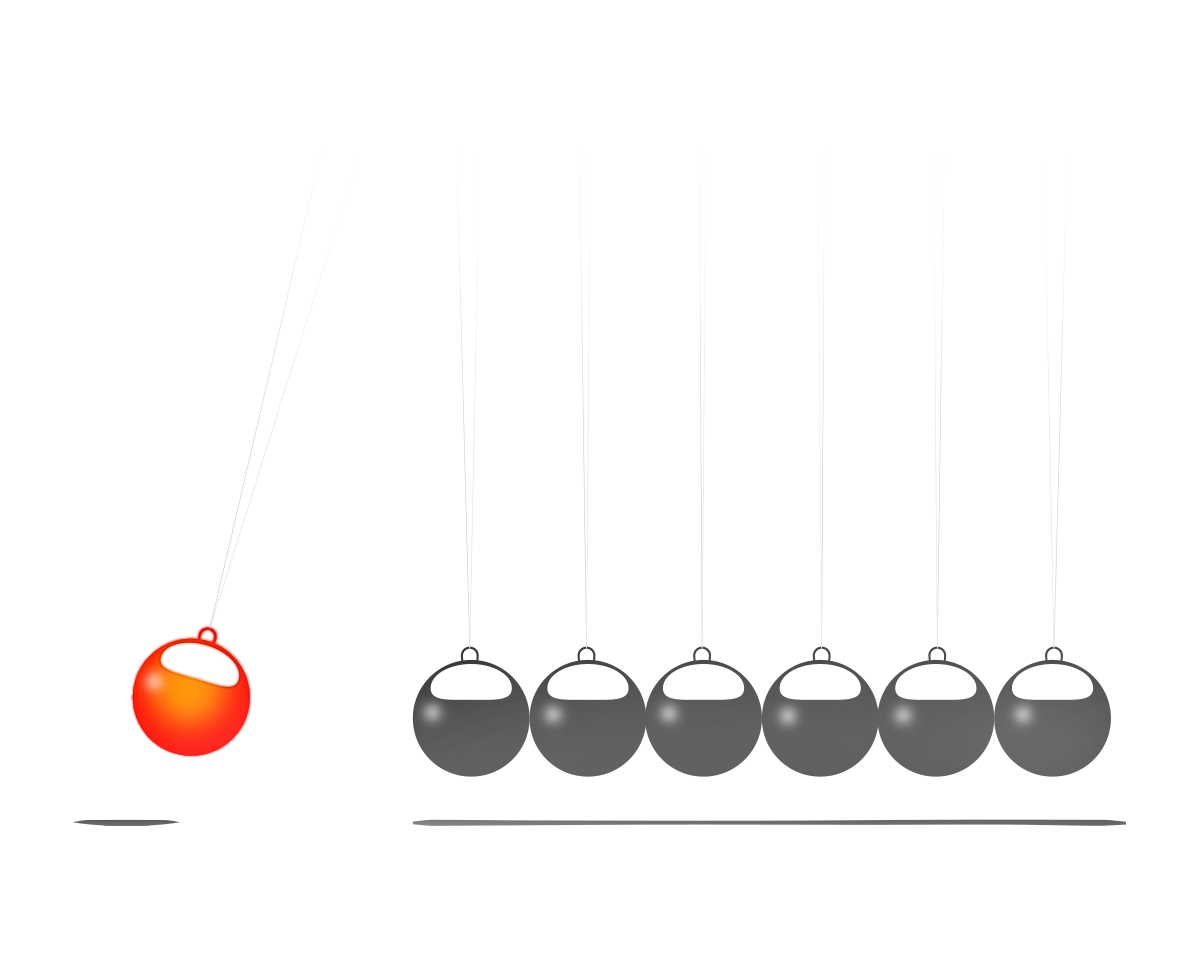 PREPARED FORClient NamePREPARED BYSender NamePROJECT NAMESUBMITTED TOCOMPANYCONTACT NAMEADDRESSPHONEADDRESSEMAILADDRESSSUBMITTED BYCOMPANYCONTACT NAMEADDRESSPHONEADDRESSEMAILADDRESSWEBSITEEST. START DATEPROJECT OVERVIEWPURPOSE / GOALSTIMELINE / MILESTONESTIMELINE / MILESTONESTIMELINE / MILESTONESTIMELINE / MILESTONESOVERVIEWMILESTONEMILESTONEREPORTINGDEADLINEACCOUNTABILITIESWE’LL PROVIDEYOU’LL PROVIDEWHY WE’RE THE BEST FITABOUT USOUR TEAMCOST STRUCTURECOST STRUCTURECOST STRUCTUREOVERVIEWNEEDS / INVESTMENTNEEDS / INVESTMENTCOSTESTIMATE TOTALESTIMATE TOTALPAYMENT TERMSPAYMENT TERMSPAYMENT TERMSTERMS & CONDITIONSTERMS & CONDITIONSPROPOSAL MAY BE WITHDRAWN IF NOT ACCEPTED BY DATE OFACCEPTANCE OF PROPOSALACCEPTANCE OF PROPOSALACCEPTANCE OF PROPOSALACCEPTANCE OF PROPOSALAUTHORIZED CLIENT SIGNATUREDATE OF ACCEPTANCE